P R I M A R I A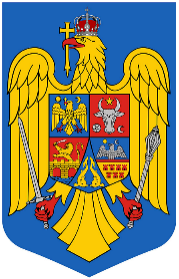 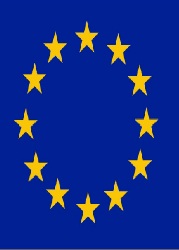 Comuna Grădiştea, Judeţul ValceaCodul de inregistrare fiscala: 2541320Tel:0250/867072 ; Tel/ Fax : 0250/867009e-mail: gradistea@vl.e-adm.rowww.primariagradistea.ro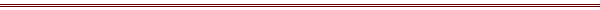  Nr. 125/05.01.2022                                                       SE APROBĂ/PRIMARR A P O R T  DE SPECIALITATEla proiectul de hotărâre privind aprobarea utilizarii excedentului bugetar rezultat la 31.12.2021      Reglementarea juridică a proiectului de hotărâre constă în prevederile articolului 58 din Legea nr.273/2006, privind finanţele publice locale, cu modificările şi completările ulterioare: "Art. 58. - (1) Excedentul anual al bugetului local rezultat la incheierea exercitiului bugetar, pe cele doua sectiuni, dupa efectuarea regularizarilor in limita sumelor defalcate din unele venituri ale bugetului de stat prevazute la art. 6 lit. a), a celor exceptate la art. 6 lit. b) si a transferurilor din bugetul de stat sau din alte bugete, precum si dupa achitarea platilor restante, se reporteaza in exercitiul financiar urmator si se utilizeaza, in baza hotararilor autoritatilor deliberative, astfel:  a) ca sursa de finantare a cheltuielilor sectiunii de dezvoltare; b) pentru acoperirea temporara a golurilor de casa provenite din decalajele intre veniturile si cheltuielile sectiunilor de functionare si dezvoltare in anul curent, in limita disponibilului rezultat in urma aplicarii prevederilor lit. a); c) pentru acoperirea definitiva a eventualelor deficite ale sectiunilor de functionare si dezvoltare, dupa caz, la sfarsitul exercitiului bugetar." Se propune utilizarea excedentului bugetar rezultat la data de 31.12.2021, în sumă totala de de 2448772,40 lei, la secțiunea de dezvoltare și secțiunea de funcționare în exercitiul financiar al anului 2022, astfel:-Suma de 361.000 lei pentru refacere drumuri de interes local afectate de inundații, (DC79, Valea Grădiștei Grui, Obislavel, Valea Setrei), comuna Grădiștea, județul Vâlcea;-Suma de 2087.772,40 lei pentru asfaltarea drumurilor de interes local din comuna Grădiștea, județul Vâlcea.Se propune utilizarea excedentului bugetar rezultat la data de 31.12.2021, în sumă totala de  3640,82 lei,  secțiunea E, pentru acoperirea golurilor de casă la  Serviciul public de alimentare cu apă și canalizare al comunei Grădiștea, județul Vâlcea, din subordinea Consiliului Local  al comunei Grădiștea, județul Vâlcea.       ÎNTOCMIT,CONSILIER SUPERIOR - PĂȘOIU ELEONORA